О внесении изменений в административный регламент предоставления муниципальной услуги «Выдача разрешений на ввод в эксплуатацию объектов капитального строительства», утвержденный постановлением главы Верхнесалдинского городского округа от 28.10.2010 № 708В   соответствии    с    Федеральным   законом   от   27   июля   2010  года  № 210-ФЗ «Об организации предоставления государственных и муниципальных услуг», Федеральным законом от 03 августа 2018 года № 342-ФЗ «О внесении изменений в Градостроительный кодекс Российской Федерации и отдельные законодательные акты Российской Федерации»,  Федеральным законом от 06 октября 2003 года № 131-Ф3 «Об общих принципах организации местного самоуправления в Российской Федерации», руководствуясь Уставом Верхнесалдинского городского округа, решением Думы городского округа от 30.01.2013 № 107 «Об утверждении Положения о муниципальных правовых актах Верхнесалдинского городского округа», ПОСТАНОВЛЯЮ:1. Внести в административный регламент предоставления муниципальной услуги «Выдача разрешений на ввод в эксплуатацию объектов капитального строительства», утвержденный постановлением главы Верхнесалдинского городского округа от 28.10.2010 № 708 «Об утверждении административного регламента предоставления муниципальной услуги «Выдача разрешений на ввод в эксплуатацию объектов капитального строительства» (в редакции от 05.12.2013 № 3192, от 21.01.2014 № 204, от 18.02.2014 № 649, от 15.07.2014 № 2291, от 04.12.2014 № 3696, от 06.07.2015 № 2043, от  09.06.2016  № 1872, от 28.09.2016   № 3166, от 15.06.2017 № 1827, от 24.10.2017 № 3138, 28.11.2018 № 3207, от 01.06.2019 № 1792), следующие изменения:1) в пункте 1.3. слова «отделом архитектуры и градостроительства администрации Верхнесалдинского городского округа (далее - Отдел архитектуры)» заменить словами «Управлением архитектуры, градостроительства и землепользования администрации Верхнесалдинского городского округа (далее – Управление);2) пункт 1.4. изложить в новой редакции:«Перечень нормативных правовых актов, регулирующих предоставление муниципальной услуги, с указанием их реквизитов                                и источников официального опубликования размещен на официальном сайте администрации Верхнесалдинского городского округа в сети «Интернет» по адресу: www. v-salda.ru и на Едином портале http://gosuslugi.ru.Администрация, предоставляющая услугу, обеспечивает размещение                           и актуализацию перечня указанных нормативных правовых актов на своем официальном сайте в сети Интернет.»;3) пункт 2.1. изложить в новой редакции:«2.1. Одним из оснований обеспечения качества и доступности оказания муниципальной услуги является информирование получателей муниципальной услуги. Муниципальную услугу предоставляют специалисты Управления (далее - специалисты).Информация по вопросам предоставления муниципальной услуги размещается в федеральной государственной информационной системе «Единый портал государственных и муниципальных услуг (функций)» http://gosuslugi.ru и «Реестр государственных услуг (функций) Свердловской области» http://66.gosuslugi.ru/pgu/.Информация о местонахождении и графике работы Отдела, непосредственно предоставляющего муниципальную услугу: почтовый адрес: 624760, Свердловская область, город Верхняя Салда, улица Энгельса, дом № 46, кабинет № 101 (специалисты), кабинет № 105 (начальник Управления); телефоны:кабинет № 105 - 8 (34345) 5-00-16; кабинет № 101 - 8 (34345) 5-07-42; график приема заявителей по вопросам предоставления муниципальной услуги: понедельник - с 09.00 до 16.00 часов, перерыв - с 13.00 до 14.00 часов; адрес электронный почты arch@v-salda.ruВ случае получения информации через МФЦ: по телефону Единого контактного центра МФЦ 8 (800) 200-84-40 (звонок бесплатный).»;4) в пункте 2.6. и далее по тексту слова «Отдела архитектуры» заменить словами «Управления» в соответствующих падежах;5) в пункте 3.3. слова «заведующему отделом архитектуры и градостроительства администрации Верхнесалдинского городского округа (далее - заведующий Отделом архитектуры)» заменить словами «начальнику Управления архитектуры, градостроительства и землепользования администрации Верхнесалдинского городского округа (далее – начальник Управления)»; 6) в пункте 3.4. и далее по тексту слова «Заведующий Отделом архитектуры» заменить словами «начальник Управления» в соответствующих падежах;7) в пункте 3.5. изложить в новой редакции:«3.5. Выдача разрешения на ввод объекта в эксплуатацию или отказ в выдаче.В случае отсутствия оснований для отказа в выдаче разрешения на ввод объекта в эксплуатацию, указанных в пункте 2.15. настоящего Регламента, специалист, ответственный за выдачу разрешения на ввод объекта в эксплуатацию, в срок не более 5 (пяти) рабочих дней со дня регистрации заявления и документов готовит разрешение на ввод объекта в эксплуатацию установленной формы (приложение № 3 настоящего Регламента).Начальник Управления подписывает разрешение на ввод объекта в эксплуатацию. Специалист регистрирует разрешение на ввод объекта в эксплуатацию в «Журнале регистрации разрешений на ввод объектов в эксплуатацию».Выдача разрешения на ввод объекта в эксплуатацию, подтверждающего факт предоставления муниципальной услуги, производится специалистом, ответственным за выдачу разрешения на ввод объекта в эксплуатацию.Разрешение на ввод объекта в эксплуатацию выдается заявителю или его уполномоченному представителю лично под роспись (или направляется в адрес заявителю почтовым отправлением с уведомлением).В случае возврата почтовых отправлений разрешения на ввод объектов в эксплуатацию сдаются в архив Верхнесалдинского городского округа в установленном порядке.Разрешения на ввод объектов в эксплуатацию оформляются в трех экземплярах, два из которых выдаются заявителю, третий хранится в Отделе архитектуры с последующей передачей в архив Верхнесалдинского городского округа.Максимальный срок предоставления муниципальной услуги составляет   5 (пять) рабочих дней.В случае обращения заявителя в МФЦ получение результата муниципальной услуги осуществляется заявителем в МФЦ. В данном случае специалист Управления обеспечивает передачу в МФЦ результата предоставления муниципальной услуги и иных документов, ранее представленных заявителем и подлежащих возврату заявителю.В срок предоставления муниципальной услуги входит срок доставки документов из МФЦ в администрацию городского округа и обратно.Результат предоставления муниципальной услуги, в случае предоставления муниципальной услуги через МФЦ, заверяется непосредственно сотрудником МФЦ в соответствии с требованиями к составлению и выдаче заявителям документов на бумажном носителе, подтверждающих содержание электронных документов, направленных в многофункциональный центр предоставления государственных и муниципальных услуг по результатам предоставления государственных и муниципальных услуг органами, предоставляющими государственные услуги, и органами, предоставляющими муниципальные услуги, и к выдаче заявителям на основании информации из информационных систем органов, предоставляющих государственные услуги, и органов, предоставляющих муниципальные услуги, в том числе с использованием информационно-технологической и коммуникационной инфраструктуры, документов, включая составление на бумажном носителе и заверение выписок из указанных информационных систем, утвержденными Постановлением Правительства Российской Федерации от 18 марта 2015 г. № 250.»2. Настоящее постановление опубликовать в официальном печатном издании «Салдинская газета» и разместить на официальном сайте Верхнесалдинского городского округа http://www.v-salda.ru.3. Настоящее постановление вступает в силу с момента его опубликования. 4. Контроль за исполнением настоящего постановления возложить на заведующего отделом архитектуры и градостроительства администрации Верхнесалдинского городского округа Н.С. Зыкова.Глава Верхнесалдинского городского округа                                 М.В. Савченко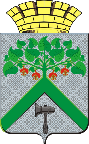 АДМИНИСТРАЦИЯВЕРХНЕСАЛДИНСКОГО  ГОРОДСКОГО  ОКРУГАПОСТАНОВЛЕНИЕАДМИНИСТРАЦИЯВЕРХНЕСАЛДИНСКОГО  ГОРОДСКОГО  ОКРУГАПОСТАНОВЛЕНИЕАДМИНИСТРАЦИЯВЕРХНЕСАЛДИНСКОГО  ГОРОДСКОГО  ОКРУГАПОСТАНОВЛЕНИЕот___________ №______г. Верхняя Салда